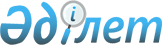 О внесении дополнений и изменений в постановление акимата Акмолинской области от 25 декабря 2001 года N а-8/49 "Об утверждении Правил предоставления в имущественный наем (аренду)"
					
			Утративший силу
			
			
		
					Постановление Акимата Акмолинской области от 31 марта 2005 года N а-4/91. Зарегистрировано Департаментом юстиции Акмолинской области 20 апреля 2005 года N 3119. Утратило силу постановлением Акимата Акмолинской области от 2 апреля 2009 года № А-4/164

      Сноска. Утратило силу постановлением Акимата Акмолинской области от 2 апреля 2009 года № А-4/164.

      В соответствии с Законом Республики Казахстан "О местном государственном управлении в Республике Казахстан", постановлением Правительства Республики Казахстан от 7 марта 2001 года N 336 "Правила передачи в имущественный наем имущества, находящегося в хозяйственном ведении или оперативном управлении республиканских государственных предприятий, в том числе объектов государственной собственности, не подлежащих приватизации", приказом Министра экономики и бюджетного планирования Республики Казахстан от 24 декабря 2004 года N 168 "Об утверждении структуры специфики экономической классификации расходов бюджета", в целях эффективного управления коммунальной собственностью, поддержки малого предпринимательства и упрощения порядка заключения договоров имущественного найма, акимат Акмолинской области ПОСТАНОВЛЯЕТ: 

      1. Внести в постановление акимата Акмолинской области "Об утверждении Правил предоставления в имущественный наем (аренду)" от 25 декабря 2001 года N а-8/49 (N 957), опубликованное в газете "Акмолинская правда" от 19 февраля 2002 года N 27 следующие дополнения и изменения: 

      в Правилах предоставления в имущественный наем (аренду) объектов без права последующего выкупа, находящихся на балансе государственных учреждений, финансируемых из местного бюджета и находящихся в хозяйственном ведении или оперативном управлении коммунальных государственных предприятий, в том числе объектов государственной собственности, не подлежащих приватизации (далее - Правила), утвержденных указанным постановлением в пункте 4 слова "свыше года (до трех лет) производится на тендерной основе" заменить словами "осуществляется на срок не более трех лет"; 

      в пункте 10 подпункте 1) слова "одного года" заменить словами "трех лет"; 

      пункт 10 дополнить подпунктом 4) следующего содержания: 

      "4) При наличии двух и более заявок, удовлетворяющих требованиям, предъявляемым к заявителям, сдача Объекта в имущественный наем (аренду) возможна только по итогам тендера."; 

      пункт 11 изложить в новой редакции следующего содержания: 

      "11. Предоставление в имущественный наем имущества, находящегося в хозяйственном ведении или оперативном управлении коммунальных государственных предприятий, в том числе объектов государственной собственности, не подлежащих приватизации, производится на тендерной основе, за исключением случаев: 

      1) предоставления в имущественный наем стратегически важных объектов государственных предприятий, осуществляемого на основании отдельных решений Правительства Республики Казахстан; 

      2) предоставления помещений площадью до 100 кв.м., оборудования балансовой стоимостью не более 150-кратного минимального расчетного показателя и помещений учебных заведений и научных организаций на срок не более одного месяца для проведения курсовых занятий, конференций, семинаров, концертов и спортивных мероприятий, осуществляемого после согласования с органом государственного управления и письменного согласия акимата соответствующей административно-территориальной единицы; 

      3) участия в проводимых государственными учреждениями в соответствии с законодательством о государственных закупках конкурсах на приобретение услуг по имущественному найму."; 

      в пункте 47 слова "свыше одно года" заменить словами "не менее одного года"; 

      пункт 51 дополнить абзацем следующего содержания: 

      "в случаях аренды государственными учреждениями зданий помещений, у организаций, не являющихся государственными учреждениями (балансодержатель), государственное учреждение (арендатор) средства на оплату за коммунальные услуги перечисляет на счет балансодержателя". 

      2. Контроль за исполнением настоящего постановления возложить на заместителя акима Акмолинской области Наймушину О. В.        Аким области 
					© 2012. РГП на ПХВ «Институт законодательства и правовой информации Республики Казахстан» Министерства юстиции Республики Казахстан
				